 DANSK POLITIHUNDEFORENING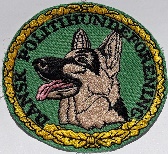  SKOVBO AFDELINGPOKALER SKOVBO 2020Liste over pokaler og priser uddelt til Skovbomedlemmer for året 2020.----------------------------
Unghunde l 21.6.2020Nr. 1Annitha Munkholm Alrik/Amagers FigoNr. 2Morten Theodor Frederiksen/Terrorzone Zombie kld. TvebakNr. 4Jeppe Fabrin Ditzel/Schæferhavens Debbie kld. SoyaNr. 5Dennis Rasmussen/Zerberuzdk Gangster kld. Messi-----Udtagelse Vinderklasse 19.8.2020Nr. 1Jan Verner Larsen/Nederholms Quik						-----Udtagelse kriminalklasse 22.8.2020Nr. 3Torben Nielsen/Grunk von der Mooreiche						-----Udtagelse Vinderklasse 23.8.2020Nr. 2Jens Andreasen/Amagers Helga-----Udtagelse Patruljeklasse 26.8.2020Nr. 1Martin Lind/Laguso Hares kld. Batman-----Udtagelse Patruljeklasse 30.8.2020Nr. 1René Bo Lindhardt/Amagers HarveyNr. 5Annitha Munkholm Alrik/Amagers Figo-----Jubilæumsvindere 2020PatruljeklasseMartin Lind/Laguso Hares kld. BatmanVinderklasseJens Andreasen/Amagers Helga-----Klubmestre 2020KåringsklasseLone Dehn Kørvell/ Gen-chis Oberst kld. ScullyUnghundeklasseJimmy Laustrup/Sund Hund Modi kld. MezziPatruljeklasseRené Bo Lindhardt/Amagers HarveyKriminalklasseErsik Goth-Eriksen/Vi-to vom NessenbergVinderklasse
Jens Andreasen/Amagers Helga-----Bedste Kåringsresultat 2020Lone Dehn Kørvell/Gen-chis Oberst kld. Scully 105,8 p.-----Procentpokal og PlatteAnnitha Munkholm Alrik/Amagers Figo 
Med 178,6 point I U-1-2020-----Hulgaards ÆrespokalKatharina Johansen/Kweos Ipanema kld.Troya-----Mogens Fruergaards JubilæumspokalLone Dehn Kørvell/Gen-chis Oberst kld. Scully-----Kennel amagers Ærespokaler
PatruljeklasseRene’ Bo Lindhardt/Amagers Harvey med 226,3 p.KriminalklasseTorben Nielsen/Grunk von der Mooreiche med 205 p.VinderklasseJens Andreasen/Amagers Helga med 200,3 p.-----De 5 Skovbo Superpokaler
Årets LydighedsinstruktørKaren OlsenÅrets BideinstruktørTorben AlrikÅrets Ny Love ned HundeførerMartin LindÅrets SkovbomedlemBjørn HøyerÅrets Hund
Amagers Harvey med Rene’ Bo Lindhardt.-----Erindringsgaver til Skovbos DM-deltagere 2020 i Silkeborg:Jan Verner LarsenOle Boy SørensenJens AndreasenThomas RitterMartin LindAnnitha Munkholm AlrikRene’ Bo Lindhardt.